Temat|: Jajka malowane1. Przeczytaj wiersz i wykonaj polecenia z kolejnych stron.Dzieci obsiadły stół i malują pisanki:pierwsza – ma kreski,druga – ma kółka złote,trzecia – drobne kwiaty,czwarta – dużo kropek, piąta – srebrne gwiazdki,szósta – znów zygzaki,siódma – barwne kwiaty jak astry lub maki,ósma – wąskie szlaczki z zieloniutkich listków,dziewiąta – największa – ma już prawie wszystko:i kropki, i zygzaki, i paseczków wiele,i czerwień, i złoto, i błękit, i zieleń,i piękne gwiazdy na jajku ktoś posiał,dumne były z niego Hania i Małgosia…2. Odpowiedz na pytania. Kto malował jajka?            Które jajko miało srebrne gwiazdki?Ile było wszystkich jajek?Jak wyglądało siódme jajko?3. Ozdób jajka według instrukcji z wiersza.4. Zapoznanie ze sposobami ozdabiania jajek na podstawie ilustracji.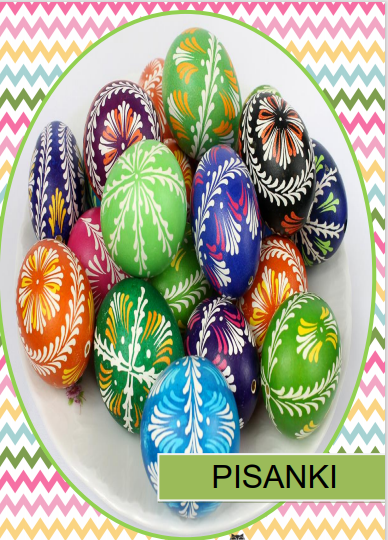 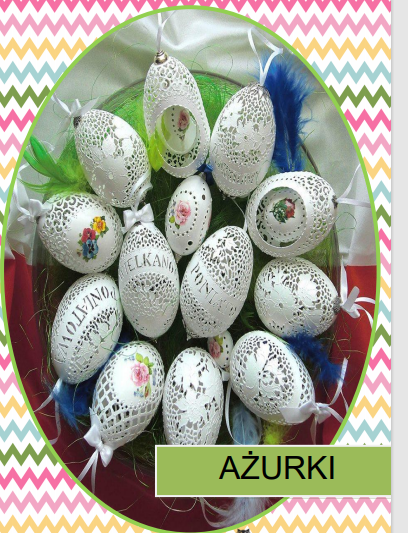 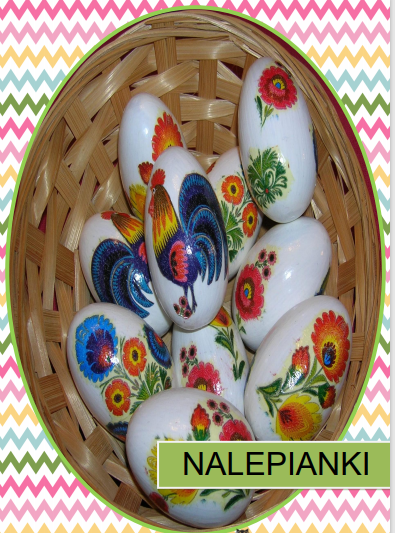 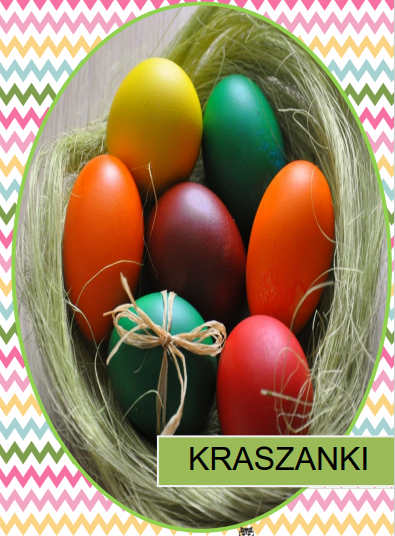 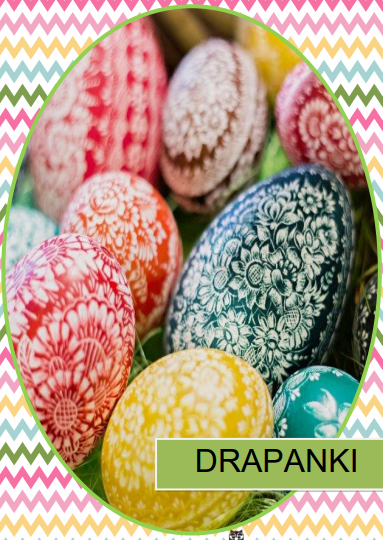 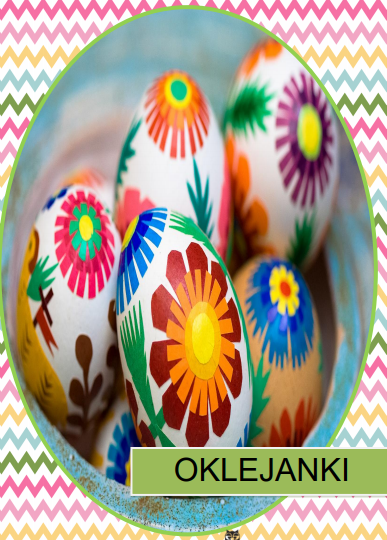 5. Nazwij obrazek i podziel go na sylaby. Zaznacz odpowiedni prostokąt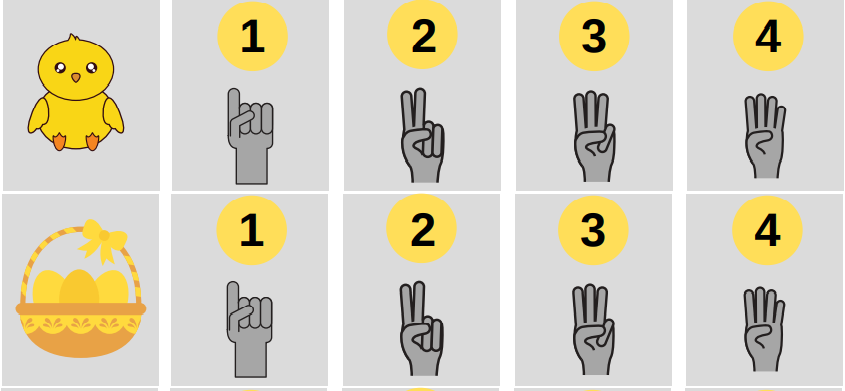 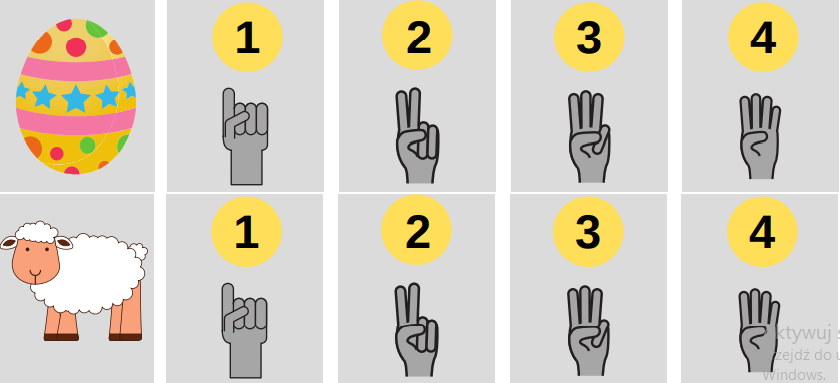 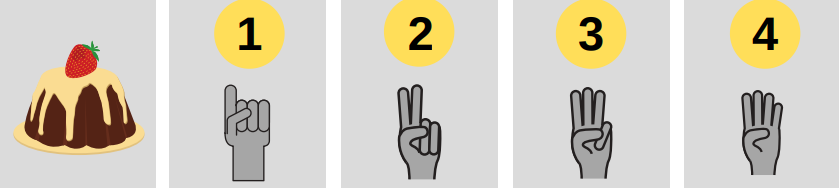 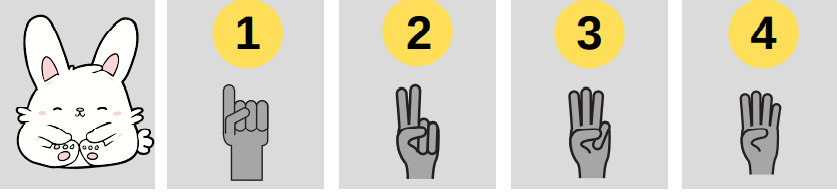 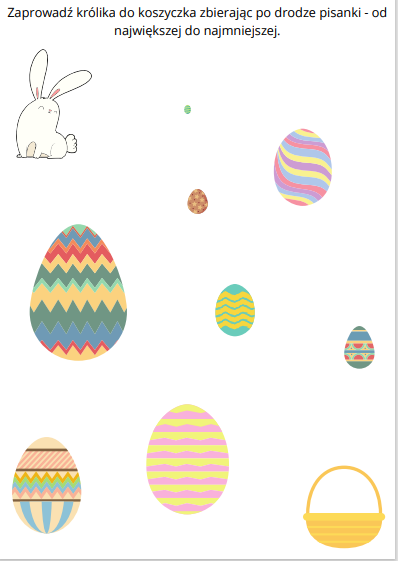 